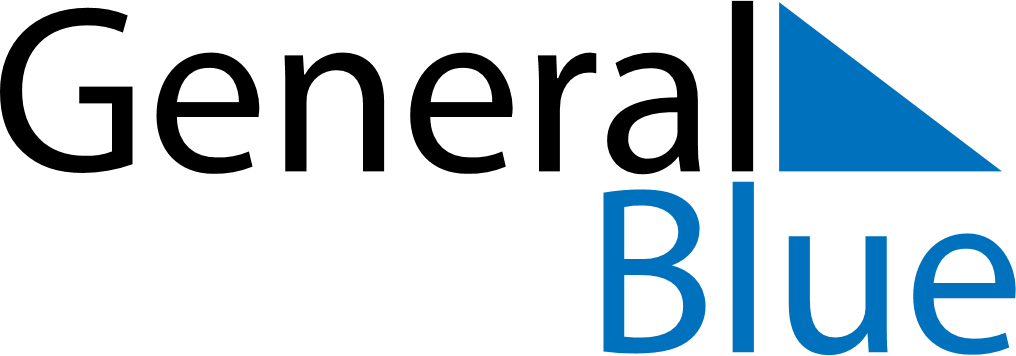 Weekly CalendarJune 8, 2025 - June 14, 2025Weekly CalendarJune 8, 2025 - June 14, 2025Weekly CalendarJune 8, 2025 - June 14, 2025Weekly CalendarJune 8, 2025 - June 14, 2025Weekly CalendarJune 8, 2025 - June 14, 2025Weekly CalendarJune 8, 2025 - June 14, 2025SundayJun 08MondayJun 09MondayJun 09TuesdayJun 10WednesdayJun 11ThursdayJun 12FridayJun 13SaturdayJun 146 AM7 AM8 AM9 AM10 AM11 AM12 PM1 PM2 PM3 PM4 PM5 PM6 PM